XII Летние спортивные игры среди городских округов Красноярского краяТаблицы результатов(волейбол, мужчины) Группа А	Группа БГруппа ВГлавный судья:                                              С.П. ХубаевXIII Летние спортивные игры среди городских округов Красноярского края (волейбол, мужчины)Результаты финальных игрПолуфинальные игры    г. Железногорск -  Советский район г. Красноярска                      0:2                        г. Зеленогорск -г. Ачинск	                                                                    2:0Игра за 5-6 место              г. Лесосибирск - г. Минусинск                                                      1:2Игры за 7-9 места                г. Назарово - г. Канск                   	   2:0                г. Назарово -  г. Бородино                             	   2:0                г. Бородино-    г. Канск                                             	   2:0Игры за 10--12 места                 г. Дивногорск - г. Шарыпово                                                    0:2                 г. Дивногорск - г.  Боготол                                                         2:0                 г.  Боготол-     г. Шарыпово                                                       0:2    Игра за 3 место                г. Железногорск - г. Ачинск Игра за 1 место               Советский район г. Красноярска- г. Зеленогорск                     Главный судья:                                              С.П. Хубаевг. Ачинск25 - 25 августа 2022 г.№Команды1234Соотношение партий кол-вопобедМесто1г. Железногорск                     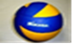 2:02:02:03I2г. Бородино                                0:20:22:01III3г. Ачинск                                    0:22:02:04/22II4г.  Боготол                                       0:20:20:20IV№Команды123 4кол-вопобедСоотношение партийМесто1г. Зеленогорск                                2:02:12:03I2г. Назарово                             0:21:22:01III3г. Минусинск                       1:22:12:025/3II4г. Шарыпово                          0:20:20:20IV№Команды1234кол-вопобедСоотношение партийМесто1Советский район г. Красноярска2:02:02:03I2г. Дивногорск0:20:20:20IV3г. Канск0:22:01:21III4г. Лесосибирск0:22:02:124/3IIг. Ачинск25 - 28 августа 2022 г.